８月１０日　オンライン中国語会話勉強会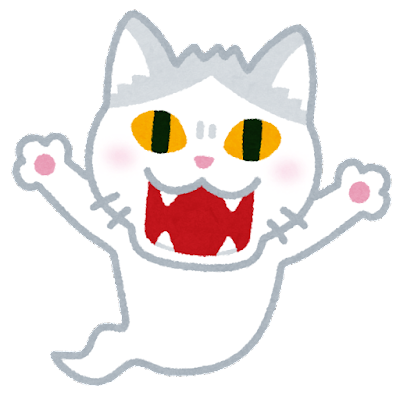 テーマ：お化け〜本日の単語〜〜単語を使った例文を見てみよう〜河童（hé tóng）是在日本最有名的妖怪。河童は日本で最も有名な妖怪の一つである。★_____是在_____最有名的_____。/_____は_____で最も有名な_____である。　→熊猫（xióng māo）是在中国最有名的动物。/パンダは中国で最も有名な動物である。你相信（xiāng xìn）这个世界上有幽灵吗？この世界に幽霊がいると信じますか？★你相信_____吗？/____を信じますか？　→你相信他说的话吗？/彼の話を信じますか？这个鬼故事很恐怖（kǒng bù）。この怪談はとても恐ろしい。★这个_____很_____。/この_____はとても____（だ）。　→这个电影（diàn yǐng）很有趣(yǒu qù)。/この映画はとてもおもしろい。我想挑战（tiǎo zhàn）进鬼屋。お化け屋敷に入ることに挑戦したい。★我想挑战_____。/_____に挑戦したい。→我想挑战爬（pá）富士山(fù shì shān)。/富士山登山に挑戦したい。我害怕听（tīng）鬼故事。怖い話を聞くのが怖い。★我害怕_____。/______が怖い。→我害怕虫子（chóng zi）。/虫が怖い。每当（měi dāng）听鬼故事，我都会出冷汗。怖い話を聞くといつも冷や汗をかく。★每当_____都会_____。/_____するときはいつも_____。→每当过年的时候，我们都会吃饺子。/年越しのときはいつも餃子を食べる。僵尸出现(chū xiàn)在很多电影（diàn yǐng）里。ゾンビは多くの映画の中に登場する。★出现在____里。/_____の中に登場する（現れる）。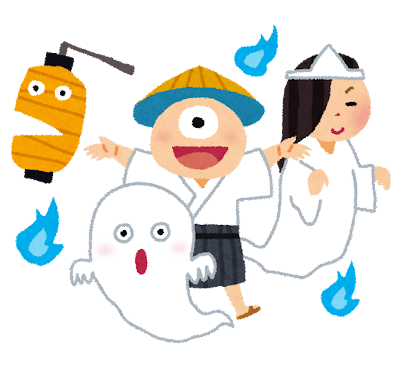 →她出现在了我的梦里。/彼女は私の夢の中に現れた。在这个森林（sēn lín）里，经常发生（fā shēng）灵异现象。この森の中では、よく心霊現象が起こる。★发生_____。/_____が起こる。→发生火灾。/火事が起こる。你是不是胆小鬼？あなたは怖がりですか？★你是不是_____?/あなたは_____ですか？→你是不是中文老师？/あなたは中国語の先生ですか？我们一起（yì qǐ）看（kàn）恐怖片吧！一緒にホラー映画を見ましょう！★一起_____。/一緒に_____する。→一起去购物（gòu wù）。/一緒に買い物をする。番号単語ピンイン意味１妖怪yāo guài妖怪2幽灵yōu líng幽霊3鬼故事gǔi gù shì怪談・怖い話4鬼屋gǔi wūお化け屋敷5害怕hài pà怖い6出冷汗chū lěng hàn冷や汗をかく7僵尸jiāng shīゾンビ8灵异现象líng yì xiàn xiàng心霊現象9胆小鬼dǎn xiǎo gǔi怖がり・臆病者10恐怖片kǒng bù piānホラー映画